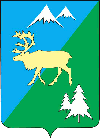 П О С Т А Н О В Л Е Н И ЕАДМИНИСТРАЦИИ БЫСТРИНСКОГО МУНИЦИПАЛЬНОГО РАЙОНА684350, Камчатский край, Быстринскийрайон, с. Эссо, ул. Терешковой, 1, тел/факс 21-330http://essobmr.ru admesso@yandex.ruот 10.12. 2018 года № 387В соответствии со статьей 78 Бюджетного кодекса Российской Федерации, руководствуясь статьей 36.1 Устава Быстринского муниципального района, ПОСТАНОВЛЯЮ:1. Внести изменения в приложение к постановлению администрации Быстринского муниципального района от 04.06.2018 № 188 «Об утверждении Порядка предоставления из местного бюджета субсидий юридическим лицам (за исключением субсидий государственным (муниципальным) учреждениям), индивидуальным предпринимателям, а также физическим лицам-производителям товаров, работ, услуг на финансовое обеспечение (возмещение) затрат, связанных с реализацией мероприятий муниципальной программы «Сохранение и развитие сельского хозяйства в Быстринском муниципальном районе на 2014-2018 годы» по развитию хлебопекарного производства» (далее – Порядок):1) пункт 2.3. Порядка дополнить словами (далее - Договор (соглашение) о предоставлении субсидии).__________________________________________________________________Разослано: дело, библиотеки с. Анавгай и с. Эссо, прокуратура, финотдел, МЦБ, советнику по СХЭП, официальный сайт 2) пункт 2.4 Порядка дополнить предложением следующего содержания: «Средства субсидии должны быть израсходованы получателем субсидии на цели, предусмотренные настоящим Порядком, в соответствии с планом расходов субсидии, являющимся неотъемлемой частью Договора (соглашения) о предоставлении субсидии, в течение 24 месяцев со дня заключения Соглашения» 3) дополнить Порядок пунктом 2.11 следующего содержания: «Порядок согласования внесения изменений в план расходов /приложение № 3 к порядку/», согласно приложения к настоящему постановлению.4) пункт 4.6 Порядка слова «на 1 января текущего финансового года» заменить словами «согласно п. 2.4 настоящего соглашения».5) пункт 4.7 Порядка исключить.2. Разместить настоящее постановление на официальном сайте органов местного самоуправления Быстринского муниципального района 3. Настоящее постановление вступает в силу после его официального обнародования и распространяющийся на правоотношения, возникшие с 04.06.2018г.4. Контроль за исполнением настоящего постановления возложить на советника по сельскому хозяйству, экономике и предпринимательству администрации Быстринского муниципального района. Глава администрации Быстринского муниципального района				А.В. ГрековПриложение № 3К Порядку предоставления из местного бюджета субсидий юридическим лицам (за исключением субсидий государственным (муниципальным) учреждениям), индивидуальным предпринимателям, а также физическим лицам-производителям товаров, работ, услуг на финансовое обеспечение (возмещение) затрат, связанных с реализацией мероприятий муниципальной программы «Сохранение и развитие сельского хозяйства в Быстринском муниципальном районе на 2014-2018 годы» по развитию хлебопекарного производстваПорядок согласования внесения изменений в план расходов.	1. Внесение изменений в план расходов в пределах предоставленного субсидии подлежит согласованию с Администрацией Быстринского муниципального района (далее - Администрация).При возникновении необходимости внесения изменений в план расходов Получатель субсидии направляет в Администрацию заявление о согласовании изменений в план расходов с приложением измененного плана расходов с обоснованием необходимости внесения таких изменений.	2. Администрация регистрирует заявление о согласовании изменений в план расходов, измененный план расходов в день и в порядке их поступления.	3. Администрация в течение 3-х рабочих дней со дня регистрации документов:	1) рассматривает представленное Получателем субсидии заявление о согласовании изменений в план расходов и измененный план расходов на соответствие условиям и требованиям, установленным настоящим Порядком;	2) принимает решение о согласовании изменений в план расходов либо об отказе в согласовании расходования субсидии;	3) уведомляет о принятом решении Получателя субсидии письмом.	4. В согласовании изменений в план расходов отказывается в случае, если вносимые в план расходов изменения не соответствуют условиям и требованиям, установленным в пунктах 1.5. и 2.2. настоящего Порядка. О внесении изменений в приложение к постановлению администрации Быстринского муниципального района от 04.06.2018 № 188 «Об утверждении Порядка предоставления из местного бюджета субсидий юридическим лицам (за исключением субсидий государственным (муниципальным) учреждениям), индивидуальным предпринимателям, а также физическим лицам-производителям товаров, работ, услуг на финансовое обеспечение (возмещение) затрат, связанных с реализацией мероприятий муниципальной программы «Сохранение и развитие сельского хозяйства в Быстринском муниципальном районе на 2014-2018 годы» по развитию хлебопекарного производства»